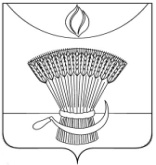 ТАМБОВСКАЯ ОБАСТЬАДМИНИСТРАЦИЯ  ГАВРИЛОВСКОГО  РАЙОНАП О С Т А Н О В Л Е Н И Е          15.09.2016                       с. Гавриловка 2-я                                № 233О проведении муниципального этапа областного конкурса «Народный учитель Тамбовской области – 2016»В соответствии с Законом Тамбовской области от 03.02.2010 № 624-З «О дополнительных мерах стимулирования в системе общего образования» (в редакции от 29.05.2013), во исполнение постановления администрации области от 18.03.2010 № 301 «О единовременных стимулирующих выплатах лучшим учителям областных государственных и муниципальных общеобразовательных учреждений» (в редакции от 31.08.2016) администрация района постановляет:1.Провести в период с 14.09.2016 по 20.09.2016 муниципальный этап областного конкурса «Народный учитель Тамбовской области – 2016» (далее -  Конкурс).2.Утвердить:2.1.Правила проведения  Конкурса согласно приложению № 1.2.2.Методику расчета количества единовременных стимулирующих выплат согласно приложению № 2.2.3.Состав муниципальной  конкурсной комиссии согласно приложению № 3.3.Руководителям муниципальных общеобразовательных учреждений района в срок до 20.09.2016 года представить в муниципальную конкурсную комиссию общий список победителей конкурсного отбора. 4.Отделу образования администрации района:4.1.Организовать приём списков до 20.09.2016 года.4.2.Предоставить в срок с 21.09.2016 по 26.09.2016 года в областную конкурсную комиссию результаты муниципального этапа Конкурса.5.Контроль за исполнением настоящего постановления возложить на заместителя главы администрации района Т.П. Горшкову.Глава района                                                                            С.А. Павлов                                                                            Приложение №1                                                                        УТВЕРЖДЕНпостановлением администрации                                  района                                                                           от                                 № Правилапроведения муниципального этапа областного конкурса«Народный учитель Тамбовской области – 2016»(далее – Правила)
1. Общие положения1.1.Настоящие Правила определяют условия и порядок проведения муниципального этапа областного конкурса «Народный учитель Тамбовской области – 2016» (далее – Конкурс).1.2. Конкурс является открытой формой выявления и поощрения лучших учителей и проводится в целях стимулирования их творческой работы, поощрения за успехи в профессиональной деятельности, усиления делового авторитета учителя в обществе.1.3. Конкурс представляет собой отбор среди кандидатур, получивших общественное признание за высокое профессиональное мастерство в педагогической деятельности.1.4. Выдвижение кандидатур на конкурсный отбор проводится с помощью анкетирования двух категорий респондентов: обучающихся 5-11 классов;родителей (законных представителей) обучающихся 1-11 классов
(один представитель от семьи).2. Условия участия в Конкурсе2.1.Участниками конкурсного отбора являются учителя, преподаватели-организаторы основ безопасности жизнедеятельности, осуществляющие профессиональную деятельность по основному месту работы.2.2. Претендентами на получение сертификата главы администрации области «Народный учитель Тамбовской области-2016» и единовременной стимулирующей выплаты в размере 40 000 рублей в рамках областного этапа Конкурса являются учителя, преподаватели-организаторы основ безопасности жизнедеятельности, которым по результатам аттестации установлена квалификационная категория, имеющие стаж педагогической работы не менее трех лет, осуществляющие профессиональную деятельность по основному месту работы в должности учителя или преподавателя-организатора основ безопасности жизнедеятельности в общеобразовательных организациях, набравшие наибольшее количество голосов респондентов по итогам анкетирования, прошедшие конкурсный отбор.3. Порядок проведения Конкурса3.1.Для учителей муниципальных общеобразовательных организаций, реализующих общеобразовательные программы начального общего, основного общего и среднего общего образования, Конкурс проводится в три этапа:1 этап – школьный;2 этап – муниципальный;          3 этап – областной.3.2. Школьный этап.На школьном этапе происходит голосование указанными категориями респондентов за любого учителя, преподавателя-организатора основ безопасности жизнедеятельности (далее - учитель), осуществляющего педагогическую деятельность в общеобразовательной организации (- анкетирование). 	При проведении анкетирования не допускается формирование какого-либо выборочного списка педагогических работников школы и представление (оглашение) его респондентам для выбора кандидатуры из данного списка при голосовании.3.2.1.Руководитель муниципального общеобразовательной организации:  информирует респондентов, указанных в п.1.5 настоящих Правил, об объявлении муниципального этапа областного Конкурса, доводит до сведения настоящие Правила;формирует школьную комиссию, которая состоит из представителей органа государственно-общественного управления и органа ученического самоуправления;создает условия и предоставляет возможность для проведения школьной комиссией анкетирования обучающихся, родителей (законных представителей), учителей;согласовывает рейтинг общественного признания учителей, формируемый школьной комиссией по итогам проведения анкетирования;размещает результаты Конкурса на официальном сайте школы после объявления победителей Конкурса на областном этапе.3.2.2.Школьная комиссия осуществляет:составление графика проведения анкетирования трех категорий респондентов согласно п.1.5 настоящих Правил;подготовку количества бланков анкет к проведению анкетирования по форме согласно приложению № 1;назначение организатора анкетирования в конкретной категории респондентов;проведение процедуры анкетирования;обработку анкет;контроль за соблюдением правил проведения анкетирования;подведение итогов;выдвижение кандидатур на конкурсный отбор;формирование списка учителей, за которых респондентами отданы голоса, - рейтинга общественного признания учителей; направление в муниципальную конкурсную комиссию рейтинга общественного признания учителей по форме согласно приложению № 2 в трехдневный срок с даты проведения анкетирования;обеспечение хранения заполненных обработанных анкет респондентов.Школьная комиссия имеет право:запрашивать в установленном порядке у организатора Конкурса, областной конкурсной комиссии, органа местного самоуправления, муниципальной конкурсной комиссии информацию, необходимую для решения вопросов, относящихся к своей компетенции;опубликовывать результаты Конкурса в муниципальных СМИ только после объявления победителей Конкурса на областном этапе;рассматривать конфликтные, спорные вопросы в рамках предмета Конкурса в случае их возникновения в период проведения школьного этапа.3.2.3. Подготовка анкет осуществляется по количеству респондентов на отдельных листах с угловым штампом школы. Перед началом анкетирования организатор (человек, назначенный школьной комиссией для проведения анкетирования в конкретной категории респондентов) получает анкеты по количеству явившихся респондентов. Дата анкетирования проставляется респондентом самостоятельно в угловом штампе школы. Время анкетирования ограничено – не более 10 минут. По завершению анкетирования организатор заверяет каждую заполненную анкету своей подписью и сдает в школьную комиссию.Обработка анкет проводится в заранее отведенном месте, непосредственно по окончании анкетирования. При равном количестве голосов у кандидатов приоритетным показателем является показатель «количество голосов обучающихся».Обработанные анкеты подлежат обязательному хранению в школе до конца календарного года.3.2.4. Документы, направляемые школьной комиссией:рейтинг общественного признания учителей;письменные заявления-согласия учителей, фамилии которых содержатся в рейтинге общественного признания учителей, на обработку персональных данных согласно приложению №3  3.3.Муниципальный этап. 3.3.1.Администрация района:издает правовые акты по проведению муниципального этапа Конкурса;распределяет количество дополнительных единовременных стимулирующих выплат для общеобразовательного учреждения с учетом численности обучающихся, учителей, уровня социальной значимости общеобразовательной организации, его инновационной активности (в рамках отведенной для района квоты);формирует муниципальную конкурсную комиссию, в состав которой входит заместитель главы администрации района, курирующий сферу образования; руководитель и должностные лица отдела образования, администрации района; представители  районной организации профсоюза работников народного образования и науки, члены родительской общественности;ходатайствует о присвоении учителям-претендентам звания «Народный учитель Тамбовской области – 2016»;утверждает результаты муниципального этапа Конкурса согласно приложению №4;размещает результаты Конкурса на официальном сайте органа местного самоуправления, осуществляющего управление в сфере образования, после объявления победителей Конкурса на областном этапе.3.3.2.Муниципальная конкурсная комиссия осуществляет:разработку проектов правовых актов по проведению муниципального этапа Конкурса;установление методики расчета муниципальных квот для общеобразовательных учреждений;контроль за соблюдением школьной комиссией условий проведения школьного этапа Конкурса;рассмотрение представленных школьными комиссиями рейтингов общественного признания учителей;установление соответствия учителей, набравших наибольшее количество баллов и имеющих лидирующие рейтинговые позиции, требованиям, установленным для принятия участия в Конкурсе на областном этапе;проведение конкурсного отбора среди учителей, заявленных школьными комиссиями в рейтингах общественного признания;формирование списка претендентов для участия в Конкурсе с учетом установленной квоты;процедуру согласования списка претендентов для участия в Конкурсе председателем районной организации профсоюза работников народного образования и науки;процедуру утверждения списка претендентов для участия в Конкурсе руководителем органа местного самоуправления;подготовку и направление на подпись руководителю органа местного самоуправления письма-ходатайства в адрес областной конкурсной комиссии о присвоении учителям-претендентам звания «Народный учитель Тамбовской области – 2016»;направление графиков проведения анкетирования трех категорий респондентов согласно п.1.5 настоящих Правил в областную конкурсную комиссию в срок до 19.09.2016;направление результатов муниципального этапа Конкурса (списка претендентов для участия в Конкурсе) в областную конкурсную комиссию в срок не позднее 20.09.2016 по форме согласно приложению № 2.Муниципальная конкурсная комиссия имеет право:запрашивать в установленном порядке у организатора Конкурса, областной конкурсной комиссии информацию, необходимую для решения вопросов, относящихся к своей компетенции;истребовать необходимые для работы документы у общеобразовательных организаций, учителей, претендующих на получение звания «Народный учитель Тамбовской области – 2016»;опубликовывать результаты Конкурса в муниципальных СМИ только после объявления победителей Конкурса на областном этапе;рассматривать конфликтные, спорные вопросы в рамках предмета Конкурса в случае их возникновения в период проведения муниципального этапа.3.3.3. Документы, направляемые муниципальной конкурсной комиссией:письмо-ходатайство руководителя органа местного самоуправления о присвоении учителям-претендентам звания «Народный учитель Тамбовской области – 2016»;список претендентов для участия в Конкурсе;письменные заявления-согласия учителей, фамилии которых содержатся в списке претендентов для участия в Конкурсе, на обработку персональных данных; заверенные копии правовых актов по проведению муниципального этапа Конкурса;заверенные копии протоколов заседаний муниципальной конкурсной комиссии;заверенные копии приказов о назначении на должность учителей-претендентов.                                                              Приложение №1                                               к Правилам проведения муниципального                            этапа областного конкурса«Народный учитель Тамбовской области – 2016»Место штампаобщеобразовательной организации«___»________2016 г.Анкета обучающегосяУважаемый участник анкетирования!Просим Вас указать фамилию, имя, отчество одного учителя, который пользуется у Вас наибольшим уважением и любовью, потому что он (она):прекрасно знает свой предмет;старается, чтобы Ваш класс стал настоящим коллективом;дает знания, позволяющие быть уверенным за успешное окончание школы и дальнейшее обучение; учитывает Ваши способности и старается их развивать;помогает Вам почувствовать свою успешность в учении, общении, других сферах деятельности;помогает определиться с выбором будущего профиля обучения и жизненными планами;искренне вникает в Ваши проблемы и помогает Вам в трудных ситуациях.Учитель, которого Вы назовете, может быть представлен на присвоение звания «Народный учитель Тамбовской области – 2016» по итогам проведения конкурсного отбора. Просим вас учесть, что это может быть не только учитель-предметник, но и учитель начальных классов, у которого Вы обучались. Кроме того, это может быть учитель не только базовой школы, но и ее филиала (и наоборот), а также учитель, у которого Вы обучались ранее в другой школе области (в этом случае назовите школу, район/город).Подписываться необязательно.________________________________________________(фамилия, имя, отчество учителя)(укажите предмет, который он (она) преподает)Спасибо за участие в опросе!Организатор проведения анкетирования в аудитории_________________ (ФИО организатора)(подпись)                                    Продолжение приложения №1                                               к Правилам проведения муниципального                            этапа областного конкурса«Народный учитель Тамбовской области – 2016»Место штампаобщеобразовательной организации«___»________2016 г.Анкета родителей  Уважаемые родители (законные представители)!Просим Вас указать фамилию, имя, отчество одного учителя, который пользуется наибольшим уважением и любовью у Вашего ребенка, потому что он (она):прекрасно знает свой предмет;стремится к тому, чтобы класс, в котором учится Ваш ребенок, стал настоящим коллективом;дает знания, позволяющие Вам быть уверенными за успешное окончание школы и дальнейшее обучение Вашего ребенка; использует разносторонние методы для развития способностей Вашего ребенка;помогает Вашему ребенку почувствовать себя успешным в учении, общении, других сферах деятельности;содействует жизненному и будущему профессиональному самоопределению Вашего ребенка; учитывает индивидуальные особенности Вашего ребенка, искренне вникает в его проблемы и помогает в трудных ситуациях.Учитель, которого Вы назовете, может быть представлен на присвоение звания «Народный учитель Тамбовской области – 2016» по итогам проведения конкурсного отбора. Просим вас учесть, что это может быть не только учитель-предметник, но и учитель начальных классов, у которого обучался Ваш ребенок в 1-4 классах. Кроме того, это может быть учитель не только базовой школы, но и ее филиала (и наоборот), а также учитель, у которого Ваш ребенок обучался ранее в другой школе области (в этом случае назовите школу, район/город).Подписываться необязательно.________________________________________________(фамилия, имя, отчество учителя)(укажите предмет, который он (она) преподает)Спасибо за участие в опросе!Организатор проведения анкетирования в аудитории_________________ (ФИО организатора)(подпись)Приложение №2к Правилам проведения муниципального этапа областного конкурса«Народный учитель Тамбовской области – 2016»ОГЛАСОВАНО:Директор школы В муниципальную конкурсную комиссию_____________ (ФИО директора) (В областную конкурсную комиссию*)«_____»_____________2016 г. *для областных общеобразовательных организацийРейтинг общественного признания учителей(для участия в областном конкурсе «Народный учитель Тамбовской области - 2016»)_________________________________________________________________________________(указать полное наименование общеобразовательной организации в соответствии с Уставом)Образец заполнения* в случае совпадения количества суммарного балла приоритет в рейтинге имеет учитель, у которого выше уровень признания у обучающихся, т.е. количество голосов обучающихся. Председатель школьной комиссии _____________________ ______________________________ (______________________________)(подпись) (расшифровка подписи) (основная занимаемая должность)                                                                          приложения №3                                                                                     к Правилам проведения муниципального                                                                 этапа областного конкурса                   «Народный учитель Тамбовской области – 2016»Заявление-согласие на обработку персональных данныхВ соответствии с Федеральным законом от 27.07.2006 № 152-ФЗ «О персональных данных» я,___________________________________________ _____._____.________года рождения, паспорт серии _______ номер_______ ______________ выдан _____________________________________________ ___.___.______г., адрес регистрации__________________________________ ___________________________________________________________________________________________________, адрес фактического проживания _________________________________________________________________________________________________________________________, настоящим даю согласие школьной комиссии областного конкурса «Народный учитель Тамбовской области – 2015» (далее – Конкурс) (________________________________________________________________ ),адрес местонахождения муниципальной конкурсной комиссии(______________________________)*,адрес местонахождения областной конкурсной комиссии Конкурса (г.Тамбов, ул. Советская, д.108), администрации            _________________(_________________________________)*,                                                                          района/города                                   адрес местонахожденияуправлению образования и науки Тамбовской области (г.Тамбов, ул. Советская, д.108), на обработку моих персональных данных, а именно:  фамилии, имени, отчества, даты, месяца и года рождения, адреса регистрации и фактического проживания, паспортных данных, номеров телефонов, сведений об образовании, сведений о трудовом и педагогическом стаже, о месте работы, о занимаемой должности, об уровне квалификации, о моей педагогической нагрузке.Целью обработки является обеспечение защиты прав и свобод человека и гражданина, в том числе защиты прав на неприкосновенность частной жизни, личную и семейную тайну, при реализации приказа управления образования и науки области от 04.06.2014 «О проведении областного конкурса «Народный учитель Тамбовской области – 2014».Обработка моих персональных данных включает в себя совершение действий, предусмотренных пунктом 3 статьи 3 Федерального закона от 27.07.2006 № 152-ФЗ «О персональных данных», в том числе размещение в сети Интернет на официальных сайтах управления образования и науки области и органа местного самоуправления моих персональных данных в случае признания меня победителем Конкурса.Обработка персональных данных может быть как автоматизированная, так и без использования средств автоматизации.Настоящее согласие дано на срок, определенный сроком проведения Конкурса, а также обусловлен архивным законодательством.Отзыв настоящего согласия осуществляется путем предоставления мною письменного заявления оператору обработки моих персональных данных.Настоящее заявление-согласие оформлено в ________ экземплярах, имеющих равную юридическую силу, по одному для каждого оператора моих персональных данных.«____» __________ 2016 г. _____________ ____________________подпись расшифровка подписиПриложение № 2                                                                        УТВЕРЖДЕНА                                                                        постановлением администрации                                  района                                                                           от                                № Методика расчетаколичества единовременных стимулирующих выплатКоличество единовременных стимулирующих выплат для участия в областном конкурсе «Народный учитель Тамбовской области-2016» по  муниципальным территориям рассчитывается по формуле:Кобщее = Кобучающихся/923, где:Кобщее — всего выплат на территорию;Кобучающихся – количество обучающихся по состоянию на начало 2015-2016 учебного года в территории (без учета областных общеобразовательных организаций);923 — количество обучающихся на одну выплату определено по формуле:Ко/Кв, где:Ко — общее количество обучающихся в муниципальных общеобразова-тельных организациях по состоянию на 01.09.2015;Кв — количество единовременных стимулирующих выплат равное 97.Количество единовременных стимулирующих выплат по областным общеобразовательным организациям рассчитывается по формуле:КШ/449,  гдеКШ – количество обучающихся в конкретной образовательной организации;449 — количество обучающихся на одну выплату определено по формуле:Кои/Кви, где:Кои — общее количество обучающихся в областных общеобразовательных организациях, принимающих участие в КонкурсеКви — количество единовременных стимулирующих выплат равное 3.ПРИМЕЧАНИЕ: органы местного самоуправления, областные общеобразовательные организации на позднее 15 ноября 2016 года представляют в управление образования и науки области (отдел планирования и исполнения бюджета (Мордовкина)) отчет по использованию субвенции.Распределение единовременных стимулирующих выплатпо муниципальной общеобразовательной организации                                                                              Приложение № 3                                                                           УТВЕРЖДЕН
                                                                             постановлением администрации                                        района                                                                               от                           №  Составмуниципальной  конкурсной комиссии по организации муниципального этапа областного конкурса «Народный учитель Тамбовской области – 2016»ФИОпедагогического работникаДолжность, предметДолжность, предметОсновной работник/совместительПедагогический стажРезультаты и срокиаттестацииКоличество голосовКоличество голосовСуммарныйбаллпо гр. 6+7Рейтинг(место)Победитель областного конкурса «Народный учитель Тамбовской области»прошлых летФИОпедагогического работникаДолжность, предметДолжность, предметОсновной работник/совместительПедагогический стажРезультаты и срокиаттестацииобучающихсяродителей (законных представителей)Суммарныйбаллпо гр. 6+7Рейтинг(место)Победитель областного конкурса «Народный учитель Тамбовской области»прошлых лет122345678910Петрова Татьяна НиколаевнаУчитель биологииУчитель биологииосновной работник 5 л. 8 мес.1 кв. кат.04.11.2012252045 баллов2*2015СидороваИрина ПетровнаУчитель математикиУчитель математикиосновной работник11 л. 2 мес.1 кв. кат.12.10.2014291645 баллов3нетИванова Полина РомановнаУчитель русского языка и литературыУчитель русского языка и литературыосновной работник18 л. 9 мес.высшаякв. кат.01.12.2015346094 балла12014, 2015Голоса за учителей иных общеобразовательных организацийГолоса за учителей иных общеобразовательных организацийГолоса за учителей иных общеобразовательных организацийГолоса за учителей иных общеобразовательных организацийГолоса за учителей иных общеобразовательных организацийГолоса за учителей иных общеобразовательных организацийГолоса за учителей иных общеобразовательных организацийГолоса за учителей иных общеобразовательных организацийСмирновНиколай ИвановичУчитель физики МБОУ СОШ № 2 Сосновского р-наУчитель физики МБОУ СОШ № 2 Сосновского р-насовместитель3 г. 10 мес.нет5нет5 баллов4Муниципальное общеобразовательное учреждение Количество обучающихся в общеобразовательном учрежденииВсеговыплатМуниципальное бюджетное общеобразовательное учреждение 2-Гавриловская средняя общеобразовательная школа8261Итого по району8261Горшкова  Тамара Павловна                                 Заместитель главы администрации района, председатель комиссииКузенкова Наталия НиколаевнаВедущий специалист отдела образования, секретарьВарнавская  Елена Михайловна                           Ведущий специалист отдела образования Ефремова Елена Михайловна Председатель родительского комитета МБОУ 2-Гавриловской сошПершина Ирина НиколаевнаПредседатель райкома профсоюза работников образования и науки  Сайганова Любовь Степановна- начальник муниципального казённого учреждения «Централизованная бухгалтерия                                                           образовательных и других учреждений  Гавриловского района                                              